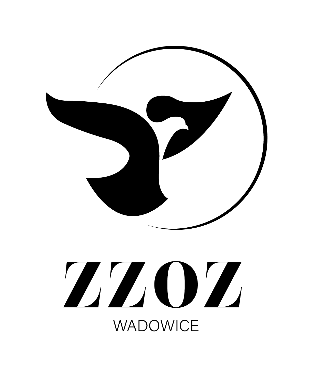            Zespół Zakładów Opieki Zdrowotnej w Wadowicach
                ul. Karmelicka 5, 34-100 Wadowice                  www.zzozwadowice.pl, email: sekretariat@zzozwadowice.plZałącznik nr 1Opis przedmiotu zamówieniaModyfikacja z dnia 19.04.2024r.Przedmiotem zamówienia jest wykonanie usługi czyszczenia i dezynfekcji instalacji wentylacyjnej i klimatyzacyjnej na oddziałach szpitalnych wraz z dostawą i wymianą filtrów absolutnych HEPA dla ZZOZ w Wadowicach (Prac. Patomorfologii, Centralna Sterylizatornia, Szpitalny Oddział Ratunkowy, Blok Operacyjny, Oddział Anestezjologii 
i Intensywnej Terapii, Apteka Szpitalna oraz oddziały szpitalne w Pawilonie E: Oddział Rehabilitacji Dziennej 
i Oddział  Rehabilitacji Ogólnoustrojowej oraz Zakład Rehabilitacji Leczniczej, Oddział Chirurgii Urazowo – Ortopedycznej – Ortopedia oraz  Chirurgia Urazowa, Oddział 60+, Oddział Chirurgii Ogólnej, Oddział Ginekologiczno – Położniczy, Oddział Noworodków i Wcześniaków).Usługa obejmuje:Inspekcję TV z nagraniem na nośnik cyfrowy - przed i po czyszczeniu,Czyszczenie kanałów na łącznej długości ok. 3 km (w tym Pawilon E ok. 2 km – bez 	kondygnacji VI 
i VII czyli bez: Oddziału Wewnętrzny I, Oddziału Wewnętrzny II, Ośrodka 	Szybkiej Diagnostyki 
i Terapii Krótkoterminowej, Bloku Operacyjnego II),Kompleksowe czyszczenie central:Klimor: MCKHo - 1 szt.Klimor: MCKH4 - 1 szt.VBW: BS-i(50)-P-4 - 3 szt.Szafa klimatyzacyjna Weiss Klimatechnik: Mediclean 65.2 DXD -1 szt Szafa klimatyzacyjna Weiss Klimatechnik: Mediclean 35.2 DXD - 1 szt AW-Klima KWHC 8000ZA - 1 szt.Centrala  nawiewna podwieszana typu KW 01B3 nr 16595/2011-1 szt.AW-Klima KWHC 2000ZA - 1 szt,Clima Produkt Sp. z 0.0. Hygienios -G-031-1-L-K -1 szt, central Pawilonu E firmy Klimor S.A.:centrala ATT (wydatek 1500 m3/h)centrala BRT (wydatek 2700 m3/h)centrala NEO (wydatek 3100 m3/h)centrala ORA (wydatek 3200 m3/h)centrala REH (wydatek 2300 m3/h)centrala SZA SA3 (wydatek 1800 m3/h)centrala TCi (wydatek 1150 m3/h)centrala TC2 (wydatek 900 m3/h)centrala KRi-N (wydatek 8125 m3/h)centrala KRi-W (wydatek 3325 m3/h)centrala KR2-N (wydatek 4740 m3/h)centrala KR2-W (wydatek 2340 m3/h)centrala PKi-N (wydatek 1500 m3/h)centrala PK2-N (wydatek 4200 m3/h)centrala SAi-W (wydatek 5950 m3/h)centrala SA2-W (wydatek 6150 m3/h)centrala ZMi-W (wydatek 1300 m3/h)Czyszczenie anemostatów i kratek,Czyszczenie przepustnic i ich ponowną regulację,Dezynfekcję całego systemu,Dostawa i wymiana filtrów absolutnych HEPA H13:Blok operacyjny:305x610x292 - 3 szt. /sala nr 1/ min. przepustowość: 2400 m3/h305x610x292 - 3 szt. /sala nr 2/ min. przepustowość: 2400 m3/h305x610x292 - 3 szt. /sala nr 3/ min. przepustowość: 2400 m3/h535x535x78 - 4 szt. /sala wybudzeń/ min. przepustowość: 550 m3/h610x610x78 - 1 szt. /magazyn materiałów sterylnych/ przepustowość: 400 m3/h610x610x78 - 1 szt. /pokój opisu zabiegów/ min. przepustowość: 400 m3/h610x610x78 - 2 szt. /korytarz/ min. przepustowość: 400 m3/hSzpitalny Oddział Ratunkowy:535x535x78 - 4 szt. /sala resuscytacyjno - zabiegowa/ min. przepustowość: 325 m3/h610x610x78 - 3 szt. /sala krótkotrwałego IOM/ min. przepustowość: 550 m3/h610x610x78 - 3 szt. /sala obserwacyjna 1.40/ min. przepustowość: 550 m3/h610x610x78 - 2 szt. /sala zabiegów ambulatoryjnych 1.44/ min. przepustowość: 500 m3/h610x610x78 - 1 szt. /boks gipsowy 1.45/ min. przepustowość: 500 m3/hCentralna Sterylizacja:535X535X78 - 5 szt. /magazyn/ min. przepustowość: 600 m3/hOddział Anestezjologii i Intensywnej Terapii:405x405x78 - 2 szt. /izolatka/ min. przepustowość: 1050 m3/h570x570x78 - 2 szt. /sala mała OAilT/ min. przepustowość: 1050 m3/h570x570x78 - 8 szt. /sala duża OAilT/ min. przepustowość: 1050 m3/hOddział Chirurgii Ogólnej (Pawilon E):535x535x78 - 3 szt. /sala opieki pooperacyjnej 1.40/ min. przepustowość: 1130 m3/h opór przepływu: 250 PaOddział Położnictwa i Oddział Noworodków i Wcześniaków  (Pawilon E):435x435x78 - 1 szt. /mycie lekarzy 2.13/ min. przepustowość: 720 m3/h opór przepływu: 250 Pa202x457x80 - 2 szt. /sala cięć cesarskich 2.14/ typ FA13/50 (opór przepływu ok. 250 Pa), ramki metalowe min. przepustowość: 250 m3/h762x457x80 - 4 szt. /sala cięć cesarskich 2.14/ typ FA 13/50 (opór przepływu ok. 250 Pa), ramki metalowe min. przepustowość: 940 m3/h345x345x78 - 1 szt. /magazyn materiałów sterylnych 2.15/ min. przepustowość: 340 m3/hopór przepływu: 250 Pa435x435x78 - 1 szt. /przygotowanie pacjentów 2.16/ min. przepustowość: 720 m3/hopór przepływu: 250 PaDostawa i wymiana filtrów absolutnych HEPA H11:Centrala wentylacyjna (Neonatologia - Pawilon E):610x610x292 - 1 szt. Dostawa i wymiana filtrów absolutnych HEPA H14:Apteka Szpitalna305x305x69 -1 szt. typ FA-13/50 /izba recepturowa/ Walidacja filtrów HEPA po zakończonej wymianie.Dostawa filtrów HEPA bez usługi wymiany:11.1. Filtry absolutne HEPA H13: 457x457x69 – 2 szt. 535x535x69 – 10 szt.762x457x69 – 8 szt.457x305x69 – 4 szt. 11.2. Filtry  KSF 610/610 HEPA H11 (kaseta): 1 szt, filtr minipleat610x610x292Opis: Obudowa KSF wykonana z niemalowanej blachy ocynkowanej. Boczna pokrywa obsługowa. Wymiary kanału przyłączeniowego: 620x620 mmObudowa posiada 30mm wywinięcia blachy (bez otworów) do przykręcenia kanału z ramką 20mm lub 30mm.Wymiar zewnętrzny obudowy ( szerokość* wysokość* długość*): 680x680x650Z boku obudowy (od strony pokrywy obsługowej) należy przewidzieć 700mm wolnej przestrzeni do wymiany filtra.Filtr klasy H11 z ramą z blachy ocynkowanej, uszczelką po stronie napływu, bez siatki ochronnej.Spadek ciśnienia na czystym filtrze przy wydajności nominalnej (2565m3/h): 170PaMaksymalny końcowy spadek ciśnienia: 500Pa. Proponowany końcowy spadek ciśnienia: 3502 króćce pomiarowe o średnicy (wewnętrznej/zewnętrznej); fi6/fi8mm.Czyszczenie i  dezynfekcję  stropów  laminarnych,Sporządzenie protokołów z wykonania usługi, będącej przedmiotem zamówienia, zgodnie
z obowiązującą normą PN-EN ISO 14644 wraz ze wszystkimi załącznikami. Warunki zamówienia:Termin wykonania usługi: max. 7 tygodni od dnia zawarcia umowy.1) Wykonanie usługi:1.1) od poniedziałku do piątku w godzinach od 8:00 do 18:00 - Centralna Sterylizatornia, Szpitalny Oddział Ratunkowy, Oddział Anestezjologii i Intensywnej Terapii, Prac. Patomorfologii, Pawilon E.1.2) od poniedziałku do piątku w godzinach od 8:00 do 14:00 – Apteka Szpitalna1.3) w piątek od godziny 15:00 do 19:00 - Blok Operacyjny.2) Dokładny termin wykonania usługi należy uzgodnić telefonicznie z Kierownikiem Działu
Technicznego z 3 - dniowym wyprzedzeniem pod nr tel. 33 87 21 240 lub 33 87 21 343Zamawiający wymaga, aby Wykonawca przedstawił po zawarciu umowy, ale przed świadczeniem usługi aktualne świadectwa jakości filtrów zgodnie z normą, potwierdzające badanie każdego filtra indywidualnie po jego wyprodukowaniu.Niespełnienie jakiegokolwiek parametru będzie skutkowało odrzuceniem oferty.